АДМИНИСТРАЦИЯМУНИЦИПАЛЬНОГО ОБРАЗОВАНИЯУСАДИЩЕНСКОЕ СЕЛЬСКОЕ ПОСЕЛЕНИЕВолховского муниципального районаЛенинградской областиП О С Т А Н О В Л Е Н И Еот  22 января  2020 года   №  5Об утверждении цен на доставку топлива твердого (дров) на нужды отопления жилых помещений для отдельных категорий граждан МО Усадищенское сельское поселениеВ соответствии с федеральным законом от 06 октября 2003 года №131-ФЗ «Об общих принципах организации местного самоуправления в Российской Федерации», ст.154 Жилищного Кодекса Российской Федерации, для определения полного объема денежной компенсации отдельным категориям граждан, проживающих в домах, не имеющих центрального отопленияп о с т а н о в л я ю:Установить и ввести в действие с 01 января 2020 года цены на доставку топлива твердого (дров), реализуемого отдельным категориям граждан муниципального образования Усадищенское сельское поселение, проживающих в домах, не имеющих центрального отопления и газоснабжения, используемые для определения денежной компенсации расходов на приобретение и доставку топлива твердого (дров) в размере 239 (двести тридцать девять) рублей 00 копеек за 1 куб.м. дров. Направить данное постановление в ЛОГКУ «Центр защиты населения Волховского муниципального района».Постановление опубликовать в газете «Провинция.Северо-Запад» и на официальном сайте администрации.Контроль за исполнением данного постановления оставляю за собой Глава администрацииМО Усадищенское сельское поселение                                      Е.Л.Молодцоваисп.Агафонова Е.А. 34-318Утверждено постановлениемглавы администрацииМО Усадищенское сельское поселениеот 22.01.2020 года №5Калькуляция доставки 1 куб м дров населению по Усадищенскому сельскому поселениюИсходные данные:Объем перевозимой древесины – 12 куб м Среднее расстояние перевозки – 10 кмЗатраты:Заработная плата с начислениями – 1340 руб.ГСМ – 582 руб.Амортизация – 92 руб.Накладные расходы – 394 руб.Прочие расходы – 284 руб.Накопления – 180 руб.Итого: 2872 руб.: 12 куб м = 239 руб. за 1 куб м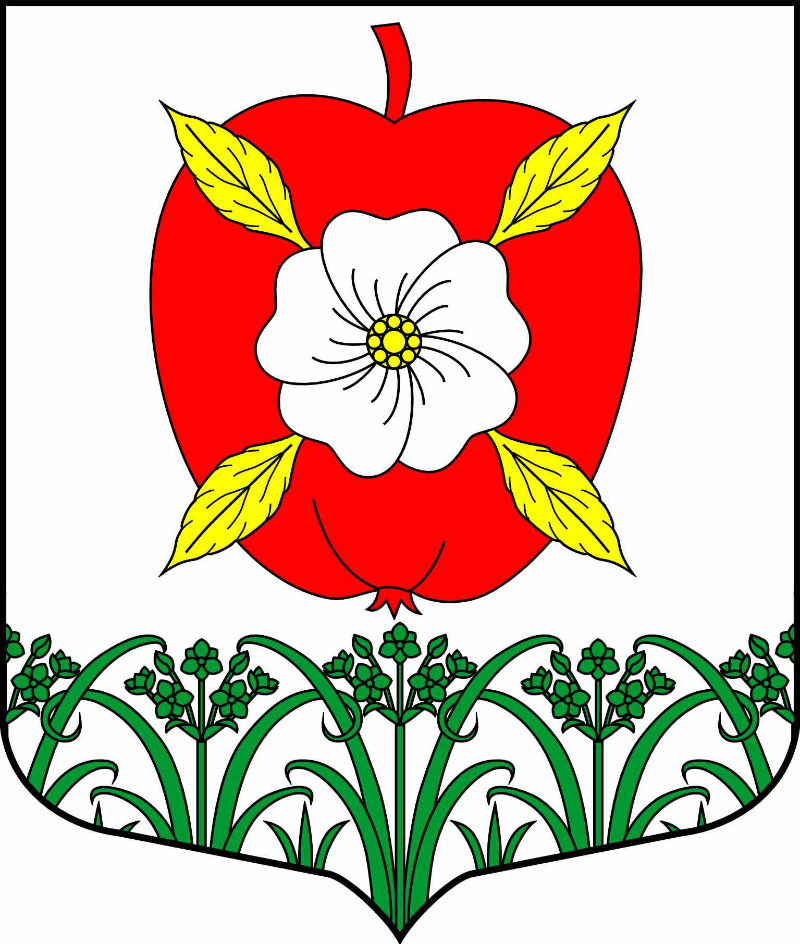 